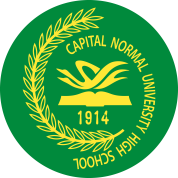 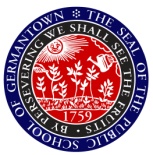 首师大附中中美高中课程合作项目2016年招生考试报名表及准考证请用三个形容词描述学生特点：___________ ; ___________ ; ____________备注：1. 请确保以上所有个人、户籍信息填写真实、准确，如果因为信息填写有误而导致不能录取，我们将无法为此承担责任。2. 因政策原因，除9类人外，我校不招收外地户籍学生。照片姓名：性别：中考报名号：中考报名号：照片毕业学校所在城区家庭住址照片户口所在地是否9类人是否9类人是否住宿照片联系方式父亲姓名：父亲姓名：母亲姓名：母亲姓名：母亲姓名：其它联系人：其它联系人：照片联系方式手机：手机：手机：手机：手机：手机：手机：语文数学英语物理化学体育总分年级人数年级排名一模成绩/二模成绩/中考成绩//